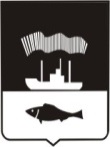 АДМИНИСТРАЦИЯ ГОРОДА МУРМАНСКА П О С Т А Н О В Л Е Н И Е14.01.2019											       № 39О внесении изменений в постановлениеадминистрации города Мурманска от 21.11.2017 № 3708 «О подготовке проекта планировки территории элементапланировочной структуры «Улицы Планерная, Карла Марксаот улицы Планерной до улицы Рогозерской, Рогозерская, Радищева,Академика Павлова от улицы Радищева до улицы Генерала Фролова,Чехова, Полухина, Генерала Фролова, Куйбышева от улицы Радищевадо улицы Чехова в Октябрьском административном округегорода Мурманска»Руководствуясь Федеральным законом от 06.10.2003 № 131-ФЗ                        «Об общих принципах организации местного самоуправления в Российской Федерации», Уставом муниципального образования город Мурманск, Градостроительным кодексом Российской Федерации, приказом Минстроя России от 25.04.2017 № 738/пр «Об утверждении видов элементов планировочной структуры», Законом Мурманской области от 06.11.2018 № 2304-01-ЗМО «О градостроительной деятельности на территории Мурманской области», Правилами землепользования и застройки муниципального образования город Мурманск, утвержденными  решением Совета депутатов города Мурманска от 01.11.2011 № 41-547, п о с т а н о в л я ю:Внести в постановление администрации города Мурманска от 21.11.2017 № 3708 «О подготовке проекта планировки территории элемента планировочной структуры «Улицы Планерная, Карла Маркса от улицы Планерной до улицы Рогозерской, Рогозерская, Радищева, Академика Павлова от улицы Радищева до улицы Генерала Фролова, Чехова, Полухина, Генерала Фролова, Куйбышева от улицы Радищева до улицы Чехова в Октябрьском административном округе города Мурманска» следующие изменения:1.1. В наименовании и в пункте 1 слова «проекта планировки территории элемента» заменить словами «проекта межевания территории в границах нескольких смежных элементов».1.2. В пункте 3 слова «проекта планировки» заменить словами «проекта межевания».2.	Отделу информационно-технического обеспечения и защиты информации администрации города Мурманска (Кузьмин А.Н.) разместить настоящее постановление на официальном сайте администрации города Мурманска в сети Интернет в течение трех дней со дня его подписания.3.	Редакции газеты «Вечерний Мурманск» (Хабаров В.А.) опубликовать настоящее постановление в течение трех дней со дня его подписания.4.	Настоящее постановление вступает в силу со дня подписания.5.	Контроль за выполнением настоящего постановления возложить на  заместителя главы администрации города Мурманска Изотова А.В.Глава администрации города Мурманска		                                                                А.И. Сысоев